ҠАРАР                                                                                             РЕШЕНИЕО внесении изменений и дополнений в Правила землепользования и застройки сельского поселения  Душанбековский сельсовет муниципального района Кигинский район Республики Башкортостан
              В целях создания условий для устойчивого развития населенных пунктов сельского поселения Душанбековский сельсовет муниципального района Кигинский район Республики Башкортостан, руководствуясь Федеральным Законом от 06.10.2003 г. № 131-ФЗ "Об общих принципах организации местного самоуправления в Российской Федерации",  в соответствии со ст.31,32 Градостроительного кодекса Российской Федерации и с учетом результатов публичных слушаний от 15 августа 2017 года, Совет сельского поселения Душанбековский сельсовет муниципального района Кигинский район Республики Башкортостан    р е ш и л:1. Внести изменения и дополнения в Правила землепользования и застройки сельского поселения  Душанбековский сельсовет муниципального района Кигинский район Республики Башкортостан согласно приложению.2. Решение обнародовать на информационном стенде в здании администрации сельского поселения Душанбековский сельсовет муниципального района Кигинский район Республики Башкортостан по адресу: РБ, Кигинский район, с. Душанбеково, ул. Коммунистическая, д. 2А и разместить в информационно-телекоммуникационной сети «Интернет» на сайте сельского поселения Душанбековский сельсовет муниципального района Кигинский района Республики Башкортостан.3. Контроль за исполнением настоящего решения возложить на  постоянную комиссию Совета по развитию предпринимательства, земельным вопросам, благоустройству и экологии. (Председатель – Варганова  А.Х.).Глава сельского поселения       		              Ф.А. ГизатуллинБашkортостан РеспубликаһыныңҠыйғы районымуниципаль районының   Дүшəмбикə ауыл Советы ауыл  билəмəһе Советы(Башkортостан РеспубликаһыныңҠыйғы районы  Дүшəмбикə ауыл Советы ауыл  билəмəһе Советы)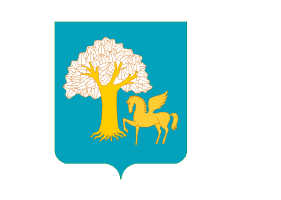 Совет сельского поселенияДушанбековский сельсоветмуниципального районаКигинский районРеспублики Башкортостан(Совет   Душанбековского сельсовета  Кигинского  районаРеспублики Башкортостан)  « 30 » август   2017 й.Дүшəмбикə ауылы                                                                   № 27-27-3                        « 30» августа 2017 г            с. Душанбеково